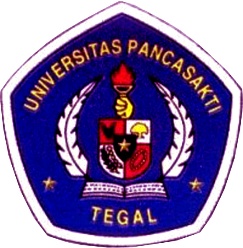         UNDERGRADUATE                               	ONLINE Sit in Program			                                                                       18 October 2021— 22 October 2021        	                                                                                           INSTRUCTIONSTo avoid errors in transcription of this information, please fill out this form by computer, rather than writing by hand.  Thank you.

I am currently a student at _______________________________________________ and have completed _________years and _______ semester(s) of study.  Previous studyCompleted Application, signed.Copy of TOEFL, SAT, or ACT scores (if any)I certify that all information on this form is true and accurate:	
Applicant’s Signature:   _________________________________	     Date: August    2021
Name 	 : Position: 	Tel No.	:	Fax         : ___________________________________
Email 	:		
Signature:                      Section 1 – Applicant detailsFirst name:   Middle name(s):Family Name:Date of Birth:Male                  FemaleCountry of Birth:   Citizenship:Passport No.:        Expiry Date:   Mailing Address:Home Address:.Tel :Fax :Mobile No:E-mail:InstitutionDegree ReceivedYear of Graduation